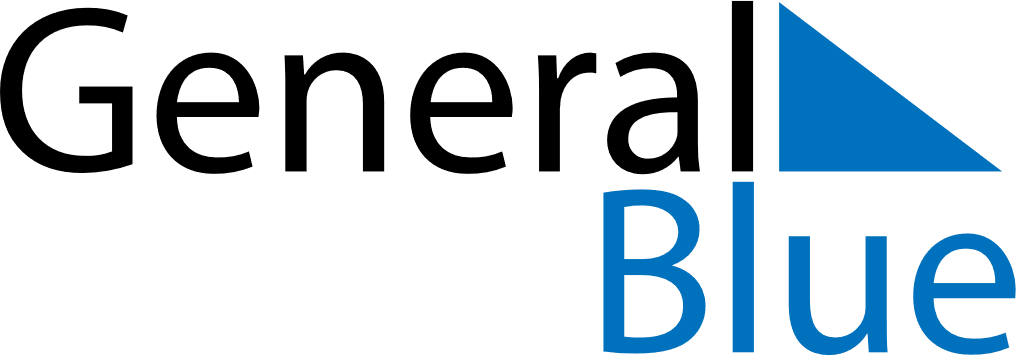 2021 – Q2Netherlands  2021 – Q2Netherlands  2021 – Q2Netherlands  2021 – Q2Netherlands  2021 – Q2Netherlands  AprilAprilAprilAprilAprilAprilAprilSUNMONTUEWEDTHUFRISAT123456789101112131415161718192021222324252627282930MayMayMayMayMayMayMaySUNMONTUEWEDTHUFRISAT12345678910111213141516171819202122232425262728293031JuneJuneJuneJuneJuneJuneJuneSUNMONTUEWEDTHUFRISAT123456789101112131415161718192021222324252627282930Apr 2: Good FridayMay 24: Whit MondayApr 4: Easter SundayJun 20: Father’s DayApr 5: Easter MondayApr 27: KoningsdagMay 4: Nationale DodenherdenkingMay 5: BevrijdingsdagMay 9: Mother’s DayMay 13: Ascension DayMay 23: Pentecost